SPECIAL OILSEED SURVEY - November 1, 2015 SPECIAL OILSEED SURVEY - November 1, 2015 SPECIAL OILSEED SURVEY - November 1, 2015 SPECIAL OILSEED SURVEY - November 1, 2015 SPECIAL OILSEED SURVEY - November 1, 2015 SPECIAL OILSEED SURVEY - November 1, 2015 SPECIAL OILSEED SURVEY - November 1, 2015 SPECIAL OILSEED SURVEY - November 1, 2015 OMB No. 0535-0002  Approval Expires: 8/31/2015Project Code: 198   QID: 030140SMetakey: 2706        OMB No. 0535-0002  Approval Expires: 8/31/2015Project Code: 198   QID: 030140SMetakey: 2706        OMB No. 0535-0002  Approval Expires: 8/31/2015Project Code: 198   QID: 030140SMetakey: 2706        OMB No. 0535-0002  Approval Expires: 8/31/2015Project Code: 198   QID: 030140SMetakey: 2706        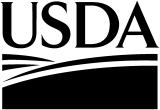 United StatesDepartment of Agriculture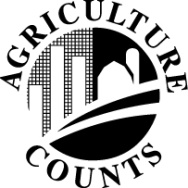 National AgriculturalStatisticsServiceU.S. Department of AgricultureNational Agricultural Statistics ServiceNational Operations Division9700 Page Avenue, Suite 400St. Louis, MO 63132-1547Phone: 1-800-727-9540FAX: 855-415-3687E-mail: nass@nass.usda.govU.S. Department of AgricultureNational Agricultural Statistics ServiceNational Operations Division9700 Page Avenue, Suite 400St. Louis, MO 63132-1547Phone: 1-800-727-9540FAX: 855-415-3687E-mail: nass@nass.usda.govU.S. Department of AgricultureNational Agricultural Statistics ServiceNational Operations Division9700 Page Avenue, Suite 400St. Louis, MO 63132-1547Phone: 1-800-727-9540FAX: 855-415-3687E-mail: nass@nass.usda.govU.S. Department of AgricultureNational Agricultural Statistics ServiceNational Operations Division9700 Page Avenue, Suite 400St. Louis, MO 63132-1547Phone: 1-800-727-9540FAX: 855-415-3687E-mail: nass@nass.usda.govU.S. Department of AgricultureNational Agricultural Statistics ServiceNational Operations Division9700 Page Avenue, Suite 400St. Louis, MO 63132-1547Phone: 1-800-727-9540FAX: 855-415-3687E-mail: nass@nass.usda.govU.S. Department of AgricultureNational Agricultural Statistics ServiceNational Operations Division9700 Page Avenue, Suite 400St. Louis, MO 63132-1547Phone: 1-800-727-9540FAX: 855-415-3687E-mail: nass@nass.usda.govPlease make corrections to name, address and ZIP Code, if necessary.Please make corrections to name, address and ZIP Code, if necessary.Please make corrections to name, address and ZIP Code, if necessary.Please make corrections to name, address and ZIP Code, if necessary.Please make corrections to name, address and ZIP Code, if necessary.Please make corrections to name, address and ZIP Code, if necessary.Please make corrections to name, address and ZIP Code, if necessary.Please make corrections to name, address and ZIP Code, if necessary.The information you provide will be used for statistical purposes only. In accordance with the Confidential Information Protection provisions of Title V, Subtitle A, Public Law 107–347 and other applicable Federal laws, your responses will be kept confidential and will not be disclosed in identifiable form to anyone other than employees or agents. By law, every employee and agent has taken an oath and is subject to a jail term, a fine, or both if he or she willfully discloses ANY identifiable information about you or your operation.  Response is voluntary.According to the Paperwork Reduction Act of 1995, an agency may not conduct or sponsor, and a person is not required to respond to, a collection of information unless it displays a valid OMB control number. The valid OMB number is 0535-0002.  The time required to complete this information collection is estimated to average 15 minutes per response, including the time for reviewing instructions, searching existing data sources, gathering and maintaining the data needed, and completing and reviewing the collection of information. The information you provide will be used for statistical purposes only. In accordance with the Confidential Information Protection provisions of Title V, Subtitle A, Public Law 107–347 and other applicable Federal laws, your responses will be kept confidential and will not be disclosed in identifiable form to anyone other than employees or agents. By law, every employee and agent has taken an oath and is subject to a jail term, a fine, or both if he or she willfully discloses ANY identifiable information about you or your operation.  Response is voluntary.According to the Paperwork Reduction Act of 1995, an agency may not conduct or sponsor, and a person is not required to respond to, a collection of information unless it displays a valid OMB control number. The valid OMB number is 0535-0002.  The time required to complete this information collection is estimated to average 15 minutes per response, including the time for reviewing instructions, searching existing data sources, gathering and maintaining the data needed, and completing and reviewing the collection of information. The information you provide will be used for statistical purposes only. In accordance with the Confidential Information Protection provisions of Title V, Subtitle A, Public Law 107–347 and other applicable Federal laws, your responses will be kept confidential and will not be disclosed in identifiable form to anyone other than employees or agents. By law, every employee and agent has taken an oath and is subject to a jail term, a fine, or both if he or she willfully discloses ANY identifiable information about you or your operation.  Response is voluntary.According to the Paperwork Reduction Act of 1995, an agency may not conduct or sponsor, and a person is not required to respond to, a collection of information unless it displays a valid OMB control number. The valid OMB number is 0535-0002.  The time required to complete this information collection is estimated to average 15 minutes per response, including the time for reviewing instructions, searching existing data sources, gathering and maintaining the data needed, and completing and reviewing the collection of information. The information you provide will be used for statistical purposes only. In accordance with the Confidential Information Protection provisions of Title V, Subtitle A, Public Law 107–347 and other applicable Federal laws, your responses will be kept confidential and will not be disclosed in identifiable form to anyone other than employees or agents. By law, every employee and agent has taken an oath and is subject to a jail term, a fine, or both if he or she willfully discloses ANY identifiable information about you or your operation.  Response is voluntary.According to the Paperwork Reduction Act of 1995, an agency may not conduct or sponsor, and a person is not required to respond to, a collection of information unless it displays a valid OMB control number. The valid OMB number is 0535-0002.  The time required to complete this information collection is estimated to average 15 minutes per response, including the time for reviewing instructions, searching existing data sources, gathering and maintaining the data needed, and completing and reviewing the collection of information. The information you provide will be used for statistical purposes only. In accordance with the Confidential Information Protection provisions of Title V, Subtitle A, Public Law 107–347 and other applicable Federal laws, your responses will be kept confidential and will not be disclosed in identifiable form to anyone other than employees or agents. By law, every employee and agent has taken an oath and is subject to a jail term, a fine, or both if he or she willfully discloses ANY identifiable information about you or your operation.  Response is voluntary.According to the Paperwork Reduction Act of 1995, an agency may not conduct or sponsor, and a person is not required to respond to, a collection of information unless it displays a valid OMB control number. The valid OMB number is 0535-0002.  The time required to complete this information collection is estimated to average 15 minutes per response, including the time for reviewing instructions, searching existing data sources, gathering and maintaining the data needed, and completing and reviewing the collection of information. The information you provide will be used for statistical purposes only. In accordance with the Confidential Information Protection provisions of Title V, Subtitle A, Public Law 107–347 and other applicable Federal laws, your responses will be kept confidential and will not be disclosed in identifiable form to anyone other than employees or agents. By law, every employee and agent has taken an oath and is subject to a jail term, a fine, or both if he or she willfully discloses ANY identifiable information about you or your operation.  Response is voluntary.According to the Paperwork Reduction Act of 1995, an agency may not conduct or sponsor, and a person is not required to respond to, a collection of information unless it displays a valid OMB control number. The valid OMB number is 0535-0002.  The time required to complete this information collection is estimated to average 15 minutes per response, including the time for reviewing instructions, searching existing data sources, gathering and maintaining the data needed, and completing and reviewing the collection of information. The information you provide will be used for statistical purposes only. In accordance with the Confidential Information Protection provisions of Title V, Subtitle A, Public Law 107–347 and other applicable Federal laws, your responses will be kept confidential and will not be disclosed in identifiable form to anyone other than employees or agents. By law, every employee and agent has taken an oath and is subject to a jail term, a fine, or both if he or she willfully discloses ANY identifiable information about you or your operation.  Response is voluntary.According to the Paperwork Reduction Act of 1995, an agency may not conduct or sponsor, and a person is not required to respond to, a collection of information unless it displays a valid OMB control number. The valid OMB number is 0535-0002.  The time required to complete this information collection is estimated to average 15 minutes per response, including the time for reviewing instructions, searching existing data sources, gathering and maintaining the data needed, and completing and reviewing the collection of information. The information you provide will be used for statistical purposes only. In accordance with the Confidential Information Protection provisions of Title V, Subtitle A, Public Law 107–347 and other applicable Federal laws, your responses will be kept confidential and will not be disclosed in identifiable form to anyone other than employees or agents. By law, every employee and agent has taken an oath and is subject to a jail term, a fine, or both if he or she willfully discloses ANY identifiable information about you or your operation.  Response is voluntary.According to the Paperwork Reduction Act of 1995, an agency may not conduct or sponsor, and a person is not required to respond to, a collection of information unless it displays a valid OMB control number. The valid OMB number is 0535-0002.  The time required to complete this information collection is estimated to average 15 minutes per response, including the time for reviewing instructions, searching existing data sources, gathering and maintaining the data needed, and completing and reviewing the collection of information. INSTRUCTIONSReport only for the operation listed above.  Include acres harvested and remaining to be harvested.  Production should be from all acres harvested or intended for harvest.  Only report price if the crop has been sold.1.	SUNFLOWER – Oil Varieties2015 CROP	a.	Acres planted. . . . . . . . . . . . . . . . . . . . . . . . . . . . . . . . . . . . . . . . . . . . . . . . . . . . . . . . . . . . 	a.	Acres planted. . . . . . . . . . . . . . . . . . . . . . . . . . . . . . . . . . . . . . . . . . . . . . . . . . . . . . . . . . . . 	a.	Acres planted. . . . . . . . . . . . . . . . . . . . . . . . . . . . . . . . . . . . . . . . . . . . . . . . . . . . . . . . . . . . Acres0680	b.	Acres harvested and to be harvested. . . . . . . . . . . . . . . . . . . . . . . . . . . . . . . . . . . . . . . . . . 	b.	Acres harvested and to be harvested. . . . . . . . . . . . . . . . . . . . . . . . . . . . . . . . . . . . . . . . . . 	b.	Acres harvested and to be harvested. . . . . . . . . . . . . . . . . . . . . . . . . . . . . . . . . . . . . . . . . . Acres0260	c.	Yield per acre. . . . . . . . . . . . . . . . . . . . . . . . . . . . . . . . . . . . . . . . . . . . . . . . . . . . . . . . . . . 	c.	Yield per acre. . . . . . . . . . . . . . . . . . . . . . . . . . . . . . . . . . . . . . . . . . . . . . . . . . . . . . . . . . . PoundsPounds0492	d.	Production. . . . . . . . . . . . . . . . . . . . . . . . . . . . . . . . . . . . . . . . . . . . . . . . . . . . . . . . . . . . . . 	d.	Production. . . . . . . . . . . . . . . . . . . . . . . . . . . . . . . . . . . . . . . . . . . . . . . . . . . . . . . . . . . . . . PoundsPounds0261	e.	Average price received. . . . . . . . . . . . . . . . . . . . . . . . . . . . . . . . . . . . . . . . . . . . Cents per poundCents per poundCents per pound02952.	SUNFLOWER – Non-oil Varieties2015 CROP	a.	Acres planted. . . . . . . . . . . . . . . . . . . . . . . . . . . . . . . . . . . . . . . . . . . . . . . . . . . . . . . . . . . . . 	a.	Acres planted. . . . . . . . . . . . . . . . . . . . . . . . . . . . . . . . . . . . . . . . . . . . . . . . . . . . . . . . . . . . . 	a.	Acres planted. . . . . . . . . . . . . . . . . . . . . . . . . . . . . . . . . . . . . . . . . . . . . . . . . . . . . . . . . . . . . Acres0681	b.	Acres harvested and to be harvested. . . . . . . . . . . . . . . . . . . . . . . . . . . . . . . . . . . . . . . . . . . 	b.	Acres harvested and to be harvested. . . . . . . . . . . . . . . . . . . . . . . . . . . . . . . . . . . . . . . . . . . 	b.	Acres harvested and to be harvested. . . . . . . . . . . . . . . . . . . . . . . . . . . . . . . . . . . . . . . . . . . Acres0262	c.	Yield per acre. . . . . . . . . . . . . . . . . . . . . . . . . . . . . . . . . . . . . . . . . . . . . . . . . . . . . . . . . . . 	c.	Yield per acre. . . . . . . . . . . . . . . . . . . . . . . . . . . . . . . . . . . . . . . . . . . . . . . . . . . . . . . . . . . PoundsPounds0493	d.	Production. . . . . . . . . . . . . . . . . . . . . . . . . . . . . . . . . . . . . . . . . . . . . . . . . . . . . . . . . . . . . . 	d.	Production. . . . . . . . . . . . . . . . . . . . . . . . . . . . . . . . . . . . . . . . . . . . . . . . . . . . . . . . . . . . . . PoundsPounds0263	e.	Average price received. . . . . . . . . . . . . . . . . . . . . . . . . . . . . . . . . . . . . . . . . . . . Cents per poundCents per poundCents per pound03123.	  CANOLA2015 CROP	a.	Acres planted. . . . . . . . . . . . . . . . . . . . . . . . . . . . . . . . . . . . . . . . . . . . . . . . . . . . . . . . . . . . . 	a.	Acres planted. . . . . . . . . . . . . . . . . . . . . . . . . . . . . . . . . . . . . . . . . . . . . . . . . . . . . . . . . . . . . Acres0684	b.	Acres harvested and to be harvested. . . . . . . . . . . . . . . . . . . . . . . . . . . . . . . . . . . . . . . . . . . 	b.	Acres harvested and to be harvested. . . . . . . . . . . . . . . . . . . . . . . . . . . . . . . . . . . . . . . . . . . 	b.	Acres harvested and to be harvested. . . . . . . . . . . . . . . . . . . . . . . . . . . . . . . . . . . . . . . . . . . Acres0177	c.	Yield per acre. . . . . . . . . . . . . . . . . . . . . . . . . . . . . . . . . . . . . . . . . . . . . . . . . . . . . . . . . . . 	c.	Yield per acre. . . . . . . . . . . . . . . . . . . . . . . . . . . . . . . . . . . . . . . . . . . . . . . . . . . . . . . . . . . PoundsPounds0736	d.	Production. . . . . . . . . . . . . . . . . . . . . . . . . . . . . . . . . . . . . . . . . . . . . . . . . . . . . . . . . . . . . . 	d.	Production. . . . . . . . . . . . . . . . . . . . . . . . . . . . . . . . . . . . . . . . . . . . . . . . . . . . . . . . . . . . . . PoundsPounds0675	e.	Average price received. . . . . . . . . . . . . . . . . . . . . . . . . . . . . . . . . . . . . . . . . . . . Cents per poundCents per poundCents per pound04104.	MUSTARD SEED2015 CROP	a.	Acres planted. . . . . . . . . . . . . . . . . . . . . . . . . . . . . . . . . . . . . . . . . . . . . . . . . . . . . . . . . . . . . 	a.	Acres planted. . . . . . . . . . . . . . . . . . . . . . . . . . . . . . . . . . . . . . . . . . . . . . . . . . . . . . . . . . . . . 	a.	Acres planted. . . . . . . . . . . . . . . . . . . . . . . . . . . . . . . . . . . . . . . . . . . . . . . . . . . . . . . . . . . . . 	a.	Acres planted. . . . . . . . . . . . . . . . . . . . . . . . . . . . . . . . . . . . . . . . . . . . . . . . . . . . . . . . . . . . . Acres0686	b.	Acres harvested and to be harvested. . . . . . . . . . . . . . . . . . . . . . . . . . . . . . . . . . . . . . . . . . 	b.	Acres harvested and to be harvested. . . . . . . . . . . . . . . . . . . . . . . . . . . . . . . . . . . . . . . . . . 	b.	Acres harvested and to be harvested. . . . . . . . . . . . . . . . . . . . . . . . . . . . . . . . . . . . . . . . . . 	b.	Acres harvested and to be harvested. . . . . . . . . . . . . . . . . . . . . . . . . . . . . . . . . . . . . . . . . . Acres0179	c.	Yield per acre. . . . . . . . . . . . . . . . . . . . . . . . . . . . . . . . . . . . . . . . . . . . . . . . . . . . . . . . . . . . 	c.	Yield per acre. . . . . . . . . . . . . . . . . . . . . . . . . . . . . . . . . . . . . . . . . . . . . . . . . . . . . . . . . . . . 	c.	Yield per acre. . . . . . . . . . . . . . . . . . . . . . . . . . . . . . . . . . . . . . . . . . . . . . . . . . . . . . . . . . . . PoundsPounds0738	d.	Production. . . . . . . . . . . . . . . . . . . . . . . . . . . . . . . . . . . . . . . . . . . . . . . . . . . . . . . . . . . . . . 	d.	Production. . . . . . . . . . . . . . . . . . . . . . . . . . . . . . . . . . . . . . . . . . . . . . . . . . . . . . . . . . . . . . 	d.	Production. . . . . . . . . . . . . . . . . . . . . . . . . . . . . . . . . . . . . . . . . . . . . . . . . . . . . . . . . . . . . . PoundsPounds0677	e.	Average price received. . . . . . . . . . . . . . . . . . . . . . . . . . . . . . . . . . . . . . . . . . . . . 	e.	Average price received. . . . . . . . . . . . . . . . . . . . . . . . . . . . . . . . . . . . . . . . . . . . . Cents per poundCents per poundCents per pound04305.	SAFFLOWER2015 CROP	a.	Acres planted. . . . . . . . . . . . . . . . . . . . . . . . . . . . . . . . . . . . . . . . . . . . . . . . . . . . . . . . . . . . . 	a.	Acres planted. . . . . . . . . . . . . . . . . . . . . . . . . . . . . . . . . . . . . . . . . . . . . . . . . . . . . . . . . . . . . 	a.	Acres planted. . . . . . . . . . . . . . . . . . . . . . . . . . . . . . . . . . . . . . . . . . . . . . . . . . . . . . . . . . . . . Acres0683	b.	Acres harvested and to be harvested. . . . . . . . . . . . . . . . . . . . . . . . . . . . . . . . . . . . . . . . . . . 	b.	Acres harvested and to be harvested. . . . . . . . . . . . . . . . . . . . . . . . . . . . . . . . . . . . . . . . . . . 	b.	Acres harvested and to be harvested. . . . . . . . . . . . . . . . . . . . . . . . . . . . . . . . . . . . . . . . . . . Acres0176	c.	Yield per acre. . . . . . . . . . . . . . . . . . . . . . . . . . . . . . . . . . . . . . . . . . . . . . . . . . . . . . . . . . . 	c.	Yield per acre. . . . . . . . . . . . . . . . . . . . . . . . . . . . . . . . . . . . . . . . . . . . . . . . . . . . . . . . . . . PoundsPounds0735	d.	Production. . . . . . . . . . . . . . . . . . . . . . . . . . . . . . . . . . . . . . . . . . . . . . . . . . . . . . . . . . . . . . 	d.	Production. . . . . . . . . . . . . . . . . . . . . . . . . . . . . . . . . . . . . . . . . . . . . . . . . . . . . . . . . . . . . . PoundsPounds0674	e.	Average price received. . . . . . . . . . . . . . . . . . . . . . . . . . . . . . . . . . . . . . . . . . . . Cents per poundCents per poundCents per pound04406.	FLAXSEED2015 CROP	a.	Acres planted. . . . . . . . . . . . . . . . . . . . . . . . . . . . . . . . . . . . . . . . . . . . . . . . . . . . . . . . . . . . . 	a.	Acres planted. . . . . . . . . . . . . . . . . . . . . . . . . . . . . . . . . . . . . . . . . . . . . . . . . . . . . . . . . . . . . 	a.	Acres planted. . . . . . . . . . . . . . . . . . . . . . . . . . . . . . . . . . . . . . . . . . . . . . . . . . . . . . . . . . . . . 	a.	Acres planted. . . . . . . . . . . . . . . . . . . . . . . . . . . . . . . . . . . . . . . . . . . . . . . . . . . . . . . . . . . . . Acres0682	b.	Acres harvested and to be harvested. . . . . . . . . . . . . . . . . . . . . . . . . . . . . . . . . . . . . . . . . . 	b.	Acres harvested and to be harvested. . . . . . . . . . . . . . . . . . . . . . . . . . . . . . . . . . . . . . . . . . 	b.	Acres harvested and to be harvested. . . . . . . . . . . . . . . . . . . . . . . . . . . . . . . . . . . . . . . . . . 	b.	Acres harvested and to be harvested. . . . . . . . . . . . . . . . . . . . . . . . . . . . . . . . . . . . . . . . . . Acres0605	c.	Yield per acre. . . . . . . . . . . . . . . . . . . . . . . . . . . . . . . . . . . . . . . . . . . . . . . . . . . . . . . . . . . . 	c.	Yield per acre. . . . . . . . . . . . . . . . . . . . . . . . . . . . . . . . . . . . . . . . . . . . . . . . . . . . . . . . . . . . 	c.	Yield per acre. . . . . . . . . . . . . . . . . . . . . . . . . . . . . . . . . . . . . . . . . . . . . . . . . . . . . . . . . . . . PoundsPounds0498	d.	Production. . . . . . . . . . . . . . . . . . . . . . . . . . . . . . . . . . . . . . . . . . . . . . . . . . . . . . . . . . . . . . 	d.	Production. . . . . . . . . . . . . . . . . . . . . . . . . . . . . . . . . . . . . . . . . . . . . . . . . . . . . . . . . . . . . . 	d.	Production. . . . . . . . . . . . . . . . . . . . . . . . . . . . . . . . . . . . . . . . . . . . . . . . . . . . . . . . . . . . . . PoundsPounds0606	e.	Average price received. . . . . . . . . . . . . . . . . . . . . . . . . . . . . . . . . . . . . . . . . . . . . 	e.	Average price received. . . . . . . . . . . . . . . . . . . . . . . . . . . . . . . . . . . . . . . . . . . . . Cents per poundCents per poundCents per pound02747.	County in which farm is located: Comments about crop quality, price, market conditions, etc.:______________________________________________________________________________________________________________________________________________________________________________________________________________________________________________________________________________________________________THANK YOU FOR YOUR COOPERATION.8.	Survey Results: To receive the complete results of this survey on the release date, go to www.nass.usda.gov/results/8.	Survey Results: To receive the complete results of this survey on the release date, go to www.nass.usda.gov/results/8.	Survey Results: To receive the complete results of this survey on the release date, go to www.nass.usda.gov/results/	  Would you rather have a brief summary sent to you at a later date?1Yes	        3No9990Respondent Name:Respondent Name:Respondent Name:Respondent Name:Respondent Name:9911991199119911991199119910          MM        DD           YYYY9910          MM        DD           YYYY9910          MM        DD           YYYY9910          MM        DD           YYYY9910          MM        DD           YYYYRespondent Name:Respondent Name:Respondent Name:Respondent Name:Respondent Name:Phone:Phone:Phone:Phone:Phone:Phone:Date:        __ __    __ __    __ __ __ __Date:        __ __    __ __    __ __ __ __Date:        __ __    __ __    __ __ __ __Date:        __ __    __ __    __ __ __ __Date:        __ __    __ __    __ __ __ __ResponseResponseRespondentRespondentModeModeModeEnum.Eval.R. UnitChangeOffice Use for POIDOffice Use for POIDOffice Use for POIDOffice Use for POIDOffice Use for POID1-Comp2-R3-Inac4-Office Hold5-R – Est6-Inac – Est7-Off Hold – Est8-Known Zero99011-Op/Mgr2-Sp3-Acct/Bkpr4-Partner9-Oth99021-Mail2-Tel3-Face-to-Face4-CATI5-Web6-e-mail7-Fax8-CAPI19-Other1-Mail2-Tel3-Face-to-Face4-CATI5-Web6-e-mail7-Fax8-CAPI19-Other990300980100092107850789       __  __  __  -  __  __  __  -  __  __  __0789       __  __  __  -  __  __  __  -  __  __  __0789       __  __  __  -  __  __  __  -  __  __  __0789       __  __  __  -  __  __  __  -  __  __  __0789       __  __  __  -  __  __  __  -  __  __  __1-Comp2-R3-Inac4-Office Hold5-R – Est6-Inac – Est7-Off Hold – Est8-Known Zero99011-Op/Mgr2-Sp3-Acct/Bkpr4-Partner9-Oth99021-Mail2-Tel3-Face-to-Face4-CATI5-Web6-e-mail7-Fax8-CAPI19-Other1-Mail2-Tel3-Face-to-Face4-CATI5-Web6-e-mail7-Fax8-CAPI19-Other99030098010009210785Optional UseOptional UseOptional UseOptional UseOptional Use1-Comp2-R3-Inac4-Office Hold5-R – Est6-Inac – Est7-Off Hold – Est8-Known Zero99011-Op/Mgr2-Sp3-Acct/Bkpr4-Partner9-Oth99021-Mail2-Tel3-Face-to-Face4-CATI5-Web6-e-mail7-Fax8-CAPI19-Other1-Mail2-Tel3-Face-to-Face4-CATI5-Web6-e-mail7-Fax8-CAPI19-Other9903009801000921078504070408990699069916S/E NameS/E NameS/E NameS/E NameS/E NameS/E NameS/E Name